MalBeskrivelse kontrollhandling: Sjekke negativ saldo (debetsaldo) på bidragsprosjekter for å kontrollere om NMBU kan ha prosjektfordring på seg selv (les: manglende føring av egeninnsats). Gå på spørring saldotabell - browser. Åpne «BOA 9 prosjektfordringer bidragsprosjekt». Send ut til de enkelte enhetene for begrunnelse.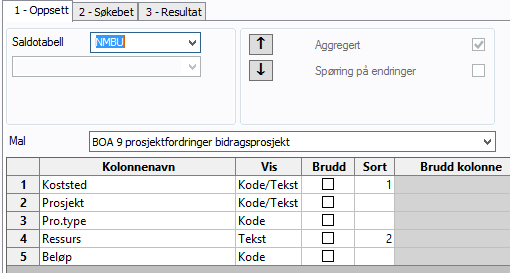 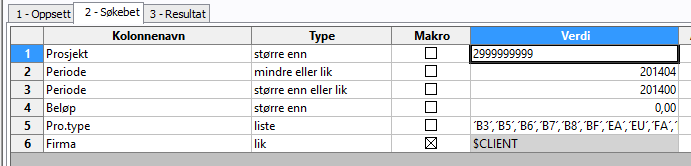 HovedområdeØkonomistyring – regnskapsdata i hovedbokAktivitetKontrollere at det ikke mangler bokført egeninnsats eller omposteringerRisiko i regnskapetDårlig økonomistyring på prosjektnivå, enhetsnivå og organisasjonsnivå, og mangler i regnskapetHyppighetMinimum hvert tertialUtførerTorgeir PedersenAnsvarligØkonomiavdelingenTilbakemeldingMail til enhetene 